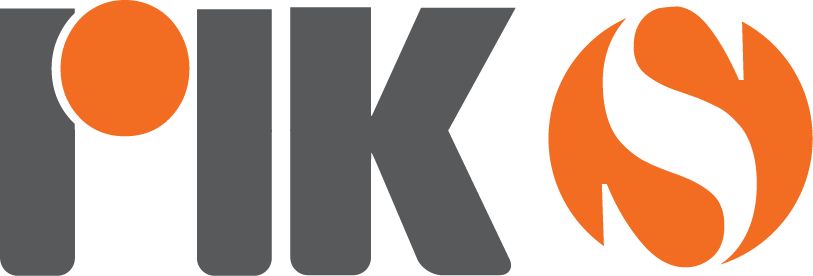 ΔΟΡΥΦΟΡΙΚΗ ΕΚΠΟΜΠΗ RIK SAT22-28 ΑΥΓΟΥΣΤΟΥ 2020Διεύθυνση: 	ΡΙΚ-Τηλεόραση		Τ.Κ. 24824		1397 Λευκωσία-ΚύπροςΤηλέφωνο:	357-22-862426 / 22-862147Fax:		357-22-330241Email:	despo.karpi@cybc.com.cywww.riknews.com.cyΣΑΒΒΑΤΟ 22 ΑΥΓΟΥΣΤΟΥ07.45 	Όλα στον Αέρα (Ε)	(ΜΕ ΡΙΚ ΕΝΑ)08.15  Βήματα στην άμμο (Ε)	(ΜΕ ΡΙΚ ΕΝΑ)08.45	Καμώματα τζι Αρώματα (Ε) (ΜΕ ΡΙΚ ΕΝΑ)10.15	Στην Άκρη του Παράδεισου (Ε)(ΜΕ ΡΙΚ ΕΝΑ)12.30	Κοίτα με στα Μάτια(ΜΕ ΡΙΚ ΕΝΑ)13.00  Φάκελοι (Ε)(ΜΕ ΡΙΚ ΕΝΑ)14.00	Προσωπογραφίες (Ε)	(ΜΕ ΡΙΚ ΕΝΑ)15.00 Γενιές της Σιωπής (Ε)	(ΜΕ ΡΙΚ ΕΝΑ)16.00 Mάθε Τέχνη (Ε)(ΜΕ ΡΙΚ ΕΝΑ)16.30  Χρονογράφημα (Ε)(ΜΕ ΡΙΚ ΕΝΑ)17.00	ΑrtCafe (ΜΕ ΡΙΚ ΕΝΑ)18.00 Ειδήσεις          (ΜΕ ΡΙΚ ΕΝΑ) 	18.20	Κυρά του Μεταξιού (Ε)	 (ΜΕ ΡΙΚ ΕΝΑ)18.50  Χωρίς Αποσκευές (Ε)	(ΜΕ ΡΙΚ ΕΝΑ)19.25	 Γενιές της Σιωπής (Ε)	 (ΜΕ ΡΙΚ ΕΝΑ)20.00	Ειδήσεις           (ΜΕ ΡΙΚ ΕΝΑ) ΣΑΒΒΑΤΟ 22 ΑΥΓΟΥΣΤΟΥ (ΣΥΝΕΧΕΙΑ)21.00	Αθλητικό Σάββατο(ΜΕ ΡΙΚ ΕΝΑ)21.30	Σάββατο κι Απόβραδο (Ε)           (ΑΡΧΕΙΟ) 23.00	Ειδήσεις(ΜΕ ΡΙΚ ΕΝΑ)23.15 Ειδήσεις στην αγγλική και τουρκική(ΜΕ ΡΙΚ ΔΥΟ)23.30  Φάκελοι (Ε)	(DELAY ΡΙΚ ΕΝΑ)00.30	Βήματα στην άμμο (Ε)		(DELAY ΡΙΚ ΕΝΑ)01.30  ΑrtCafe  	(DELAY ΡΙΚ ΕΝΑ)02.00	Ειδήσεις	(DELAY ΡΙΚ ΕΝΑ)03.00	Mάθε Τέχνη (Ε)	(DELAY ΡΙΚ ΕΝΑ)03.30  Χρονογράφημα (Ε)	(DELAY ΡΙΚ ΕΝΑ)04.00   Σάββατο κι Απόβραδο (Ε)           (ΑΡΧΕΙΟ) 06.00 Κυρά του Μεταξιού (Ε)	(DELAY ΡΙΚ ΕΝΑ)06.30	Χωρίς Αποσκευές (Ε)	(DELAY ΡΙΚ ΕΝΑ)07.00  Γενιές της Σιωπής (Ε)	(DELAY ΡΙΚ ΕΝΑ)ΚΥΡΙΑΚΗ 23 ΑΥΓΟΥΣΤΟΥ07.30  Συναυλία            (ΜΕ ΡΙΚ ΕΝΑ)10.00  Καμώματα τζι Αρώματα (Ε)            (ΜΕ ΡΙΚ ΕΝΑ)11.00  Eu 4 U (Ε)            (ΜΕ ΡΙΚ ΕΝΑ)12.00  Στην Άκρη του Παράδεισου (Ε)            (ΜΕ ΡΙΚ ΕΝΑ)13.30  Αμύνεσθαι Περί Πάτρης (Ε)            (ΜΕ ΡΙΚ ΕΝΑ)14.00   ΑrtCafe Ε)            (ΜΕ ΡΙΚ ΕΝΑ)15.00 Σπίτι στη Φύση (Ε)            (ΜΕ ΡΙΚ ΕΝΑ)15.45 Τετ-Α-Τετ (Ε)            (ΜΕ ΡΙΚ ΕΝΑ)17.00  Μαζί/Birlikte  (Ε)            (ΜΕ ΡΙΚ ΕΝΑ)18.00  Ειδήσεις            (ΜΕ ΡΙΚ ΕΝΑ)18.15  Κυρά του Μεταξιού (Ε)            (ΜΕ ΡΙΚ ΕΝΑ)18.50  Ο δρόμος έχει τη δική του ιστορία (Ε)            (ΜΕ ΡΙΚ ΕΝΑ)19.25  Γενιές της Σιωπής (Ε)            (ΜΕ ΡΙΚ ΕΝΑ)20.00  Ειδήσεις            (ΜΕ ΡΙΚ ΕΝΑ)21.00	Αθλητική Κυριακή	(ΜΕ ΡΙΚ ΕΝΑ)21.30  Παραδοσιακή Βραδιά στο ΡΙΚ (Ε)            (ΜΕ ΡΙΚ ΕΝΑ)ΚΥΡΙΑΚΗ 23 ΑΥΓΟΥΣΤΟΥ (Συνέχεια)23.00  Ειδήσεις	(ΜΕ ΡΙΚ ΕΝΑ)23.15  Ειδήσεις στην Αγγλική και Τουρκική            (ΜΕ ΡΙΚ ΔΥΟ)23.30  Μαζί/Birlikte  (Ε)	(DELAY ΡΙΚ ΕΝΑ)00.30 Τετ-Α-Τετ (Ε)            (DELAY ΡΙΚ ΕΝΑ)   01.30  Ειδήσεις(DELAY ΡΙΚ ΕΝΑ)02.30  Σπίτι στη Φύση (Ε)            (DELAY ΡΙΚ ΕΝΑ)03.00  Αμύνεσθαι Περί Πάτρης (Ε)            (DELAY ΡΙΚ ΕΝΑ)   03.30 	Παραδοσιακή βραδιά στο ΡΙΚ            (DELAY ΡΙΚ ΕΝΑ)   05.15  Ο δρόμος έχει τη δική του ιστορία            (DELAY ΡΙΚ ΕΝΑ)05.45  Κυρά του Μεταξιού (Ε)            (DELAY ΡΙΚ ΕΝΑ)06.15  Γενιές της Σιωπής (Ε)            (DELAY ΡΙΚ ΕΝΑ)ΔΕΥΤΕΡΑ 24 ΑΥΓΟΥΣΤΟΥ08.00	Όμορφη Μέρα-Κάθε Μέρα (Ε)	(ΜΕ ΡΙΚ ΕΝΑ)10.00	Σπιτομαγειρέματα (Ε)	(ΜΕ ΡΙΚ ΕΝΑ)10.30	Με το Πέρασμα του Χρόνου (Ε)	(ΜΕ ΡΙΚ ΕΝΑ)11.30	Από Μέρα σε Μέρα	(ΜΕ ΡΙΚ ΕΝΑ)14.30  Εμείς κι ο Κόσμος μας 	(ΜΕ ΡΙΚ ΕΝΑ)15.30	Χρυσές Συνταγές (Ε)	(ΜΕ ΡΙΚ ΕΝΑ)16.30 Θαλασσογραφία (Ε)	(ΜΕ ΡΙΚ ΕΝΑ)17.00 Το Καφενείο (Ε)	(ΜΕ ΡΙΚ ΕΝΑ)18.00	Ειδήσεις και στη νοηματική	(ΜΕ ΡΙΚ ΕΝΑ)18.25	Γαλατείας και Πυγμαλίωνος (Ε)(ME ΡΙΚ ΕΝΑ)19.30	Καμώματα τζι Αρώματα (Ε)(ME ΡΙΚ ΕΝΑ)20.00 Ειδήσεις (ΜΕ ΡΙΚ ΕΝΑ)21.05 Στην Άκρη του Παράδεισου (Ε) 	(ME ΡΙΚ ΕΝΑ)22.00 	Κυπριώτικα Σκετς (Ε)	(ME ΡΙΚ ΕΝΑ)23.00   Ειδήσεις(ΜΕ ΡΙΚ ΕΝΑ)23.15  Ειδήσεις στην Αγγλική και Τουρκική            (ΜΕ ΡΙΚ ΔΥΟ)ΔΕΥΤΕΡΑ 24 ΑΥΓΟΥΣΤΟΥ (ΣΥΝΕΧΕΙΑ)23.30 Γκόλ και Θέαμα	(ΑΠΟ DELAY ΡΙΚ ΕΝΑ)00.30 Εμείς κι ο Κόσμος μας	(ΑΠΟ DELAY ΡΙΚ ΕΝΑ)02.00  Ειδήσεις(ΑΠΟ DELAY ΡΙΚ ΕΝΑ)03.00  Το Καφενείο (Ε)	(ΑΠΟ DELAY ΡΙΚ ΕΝΑ)04.00  Κυπριώτικα Σκετς (Ε)	(ΑΠΟ DELAY ΡΙΚ ΕΝΑ)05.00	Χρυσές Συνταγές (Ε)	(ΑΠΟ DELAY ΡΙΚ ΕΝΑ)06.00  Γαλατείας και Πυγμαλίωνος (Ε)	(ΑΠΟ DELAY ΡΙΚ ΕΝΑ)07.00  Καμώματα τζι Αρώματα 	(ΑΠΟ DELAY ΡΙΚ ΕΝΑ)07.30  Στην Άκρη του Παράδεισου (Ε)	(ΑΠΟ DELAY ΡΙΚ ΕΝΑ)ΤΡΙΤΗ 25 ΑΥΓΟΥΣΤΟΥ08.00	Όμορφη Μέρα-Κάθε Μέρα (Ε)	(ΜΕ ΡΙΚ ΕΝΑ)10.00	Σπιτομαγειρέματα (Ε)	(ΜΕ ΡΙΚ ΕΝΑ)10.30	Με το Πέρασμα του Χρόνου (Ε)	(ΜΕ ΡΙΚ ΕΝΑ)11.30	Από Μέρα σε Μέρα	(ΜΕ ΡΙΚ ΕΝΑ)14.30  Εμείς κι ο Κόσμος μας 	(ΜΕ ΡΙΚ ΕΝΑ)15.30	Χρυσές Συνταγές (Ε)	(ΜΕ ΡΙΚ ΕΝΑ)16.30 Θαλασσογραφία (Ε)	(ΜΕ ΡΙΚ ΕΝΑ)17.00 Το Καφενείο (Ε)	(ΜΕ ΡΙΚ ΕΝΑ)18.00	Ειδήσεις και στη νοηματική	(ΜΕ ΡΙΚ ΕΝΑ)18.25	Γαλατείας και Πυγμαλίωνος (Ε)(ME ΡΙΚ ΕΝΑ)19.30	Καμώματα τζι Αρώματα (Ε)(ME ΡΙΚ ΕΝΑ)20.00 Ειδήσεις (ΜΕ ΡΙΚ ΕΝΑ)21.05 Στην Άκρη του Παράδεισου (Ε) 	(ME ΡΙΚ ΕΝΑ)22.00 	Κυπριώτικα Σκετς (Ε)	(ME ΡΙΚ ΕΝΑ)23.00   Ειδήσεις(ΜΕ ΡΙΚ ΕΝΑ)23.15  Ειδήσεις στην Αγγλική και Τουρκική            (ΜΕ ΡΙΚ ΔΥΟ)ΤΡΙΤΗ 25 ΑΥΓΟΥΣΤΟΥ (ΣΥΝΕΧΕΙΑ)	23.30 Εμείς κι ο Κόσμος μας	(ΑΠΟ DELAY ΡΙΚ ΕΝΑ)00.30 Όμορφη Μέρα (Ε)	(ΑΠΟ DELAY ΡΙΚ ΕΝΑ)02.00  Ειδήσεις(ΑΠΟ DELAY ΡΙΚ ΕΝΑ)03.00  Το Καφενείο (Ε)	(ΑΠΟ DELAY ΡΙΚ ΕΝΑ)04.00  Κυπριώτικα Σκετς (Ε)	(ΑΠΟ DELAY ΡΙΚ ΕΝΑ)05.00	Χρυσές Συνταγές (Ε)	(ΑΠΟ DELAY ΡΙΚ ΕΝΑ)06.00  Γαλατείας και Πυγμαλίωνος (Ε)	(ΑΠΟ DELAY ΡΙΚ ΕΝΑ)07.00  Καμώματα τζι Αρώματα 	(ΑΠΟ DELAY ΡΙΚ ΕΝΑ)07.30  Στην Άκρη του Παράδεισου (Ε)	(ΑΠΟ DELAY ΡΙΚ ΕΝΑ)ΤΕΤΑΡΤΗ 26 ΑΥΓΟΥΣΤΟΥ08.00	Όμορφη Μέρα-Κάθε Μέρα (Ε)	(ΜΕ ΡΙΚ ΕΝΑ)10.00	Σπιτομαγειρέματα (Ε)	(ΜΕ ΡΙΚ ΕΝΑ)10.30	Με το Πέρασμα του Χρόνου (Ε)	(ΜΕ ΡΙΚ ΕΝΑ)11.30	Από Μέρα σε Μέρα	(ΜΕ ΡΙΚ ΕΝΑ)14.30  Εμείς κι ο Κόσμος μας 	(ΜΕ ΡΙΚ ΕΝΑ)15.30	Χρυσές Συνταγές (Ε)	(ΜΕ ΡΙΚ ΕΝΑ)16.30 Θαλασσογραφία (Ε)	(ΜΕ ΡΙΚ ΕΝΑ)17.00 Το Καφενείο (Ε)	(ΜΕ ΡΙΚ ΕΝΑ)18.00	Ειδήσεις και στη νοηματική	(ΜΕ ΡΙΚ ΕΝΑ)18.25	Γαλατείας και Πυγμαλίωνος (Ε)(ME ΡΙΚ ΕΝΑ)19.30	Καμώματα τζι Αρώματα (Ε)(ME ΡΙΚ ΕΝΑ)20.00 Ειδήσεις (ΜΕ ΡΙΚ ΕΝΑ)21.05 Χρονογράφημα 	(ME ΡΙΚ ΕΝΑ)21.30 Στην Άκρη του Παράδεισου (Ε) 	(ME ΡΙΚ ΕΝΑ)22.30 	Κυπριώτικα Σκετς (Ε)(ΜΕ ΡΙΚ ΕΝΑ)23.00   Ειδήσεις(ΜΕ ΡΙΚ ΕΝΑ)ΤΕΤΑΡΤΗ 26 ΑΥΓΟΥΣΤΟΥ (ΣΥΝΕΧΕΙΑ)23.15  Ειδήσεις στην Αγγλική και Τουρκική            (ΜΕ ΡΙΚ ΔΥΟ)23.30 Εμείς κι ο Κόσμος μας	(ΑΠΟ DELAY ΡΙΚ ΕΝΑ)00.30 Όμορφη Μέρα (Ε)	(ΑΠΟ DELAY ΡΙΚ ΕΝΑ)02.00  Ειδήσεις(ΑΠΟ DELAY ΡΙΚ ΕΝΑ)03.00  Το Καφενείο (Ε)	(ΑΠΟ DELAY ΡΙΚ ΕΝΑ)04.00  Κυπριώτικα Σκετς (Ε)	(ΑΠΟ DELAY ΡΙΚ ΕΝΑ)05.00	Χρυσές Συνταγές (Ε)	(ΑΠΟ DELAY ΡΙΚ ΕΝΑ)06.00  Γαλατείας και Πυγμαλίωνος (Ε)	(ΑΠΟ DELAY ΡΙΚ ΕΝΑ)07.00  Καμώματα τζι Αρώματα 	(ΑΠΟ DELAY ΡΙΚ ΕΝΑ)07.30  Στην Άκρη του Παράδεισου (Ε)	(ΑΠΟ DELAY ΡΙΚ ΕΝΑ)ΠΕΜΠΤΗ 27 ΑΥΓΟΥΣΤΟΥ 08.00	Όμορφη Μέρα-Κάθε Μέρα (Ε)	(ΜΕ ΡΙΚ ΕΝΑ)10.00	Σπιτομαγειρέματα (Ε)	(ΜΕ ΡΙΚ ΕΝΑ)10.30	Με το Πέρασμα του Χρόνου (Ε)	(ΜΕ ΡΙΚ ΕΝΑ)11.30	Από Μέρα σε Μέρα	(ΜΕ ΡΙΚ ΕΝΑ)14.30  Εμείς κι ο Κόσμος μας 	(ΜΕ ΡΙΚ ΕΝΑ)15.30	Χρυσές Συνταγές (Ε)	(ΜΕ ΡΙΚ ΕΝΑ)16.30 Θαλασσογραφία (Ε)	(ΜΕ ΡΙΚ ΕΝΑ)17.00 Το Καφενείο (Ε)	(ΜΕ ΡΙΚ ΕΝΑ)18.00	Ειδήσεις και στη νοηματική	(ΜΕ ΡΙΚ ΕΝΑ)18.25	Γαλατείας και Πυγμαλίωνος (Ε)(ME ΡΙΚ ΕΝΑ)19.30	Καμώματα τζι Αρώματα (Ε)(ME ΡΙΚ ΕΝΑ)20.00 Ειδήσεις (ΜΕ ΡΙΚ ΕΝΑ)21.05 Στην Άκρη του Παράδεισου (Ε) 	(ME ΡΙΚ ΕΝΑ)22.00 	Κυπριώτικα Σκετς (Ε)(ΜΕ ΡΙΚ ΕΝΑ)23.00   Ειδήσεις(ΜΕ ΡΙΚ ΕΝΑ)23.15  Ειδήσεις στην Αγγλική και Τουρκική            (ΜΕ ΡΙΚ ΔΥΟ)ΠΕΜΠΤΗ 27 ΑΥΓΟΥΣΤΟΥ (ΣΥΝΕΧΕΙΑ)23.30 Εμείς κι ο Κόσμος μας	(ΑΠΟ DELAY ΡΙΚ ΕΝΑ)00.30 Όμορφη Μέρα (Ε)	(ΑΠΟ DELAY ΡΙΚ ΕΝΑ)02.00  Ειδήσεις(ΑΠΟ DELAY ΡΙΚ ΕΝΑ)03.00  Το Καφενείο (Ε)	(ΑΠΟ DELAY ΡΙΚ ΕΝΑ)04.00  Κυπριώτικα Σκετς (Ε)	(ΑΠΟ DELAY ΡΙΚ ΕΝΑ)05.00	Χρυσές Συνταγές (Ε)	(ΑΠΟ DELAY ΡΙΚ ΕΝΑ)06.00  Γαλατείας και Πυγμαλίωνος (Ε)	(ΑΠΟ DELAY ΡΙΚ ΕΝΑ)07.00  Καμώματα τζι Αρώματα 	(ΑΠΟ DELAY ΡΙΚ ΕΝΑ)07.30  Στην Άκρη του Παράδεισου (Ε)	(ΑΠΟ DELAY ΡΙΚ ΕΝΑ)ΠΑΡΑΣΚΕΥΗ 28 ΑΥΓΟΥΣΤΟΥ08.00	Όμορφη Μέρα-Κάθε Μέρα (Ε)	(ΜΕ ΡΙΚ ΕΝΑ)10.00	Σπιτομαγειρέματα (Ε)	(ΜΕ ΡΙΚ ΕΝΑ)10.30	Με το Πέρασμα του Χρόνου (Ε)	(ΜΕ ΡΙΚ ΕΝΑ)11.30	Από Μέρα σε Μέρα	(ΜΕ ΡΙΚ ΕΝΑ)14.30  Εμείς κι ο Κόσμος μας 	(ΜΕ ΡΙΚ ΕΝΑ)15.30	Χρυσές Συνταγές (Ε)	(ΜΕ ΡΙΚ ΕΝΑ)16.30 Θαλασσογραφία (Ε)	(ΜΕ ΡΙΚ ΕΝΑ)17.00 Το Καφενείο (Ε)	(ΜΕ ΡΙΚ ΕΝΑ)18.00	Ειδήσεις και στη νοηματική	(ΜΕ ΡΙΚ ΕΝΑ)18.25	Γαλατείας και Πυγμαλίωνος (Ε)(ME ΡΙΚ ΕΝΑ)19.30	Καμώματα τζι Αρώματα (Ε)(ME ΡΙΚ ΕΝΑ)20.00 Ειδήσεις (ΜΕ ΡΙΚ ΕΝΑ)21.05 Στην Άκρη του Παράδεισου (Ε) 	(ME ΡΙΚ ΕΝΑ)22.00 	Κυπριώτικα Σκετς (Ε)	(ME ΡΙΚ ΕΝΑ)23.00   Ειδήσεις(ΜΕ ΡΙΚ ΕΝΑ)23.15  Ειδήσεις στην Αγγλική και Τουρκική            (ΜΕ ΡΙΚ ΔΥΟ)ΠΑΡΑΣΚΕΥΗ 28 ΑΥΓΟΥΣΤΟΥ (ΣΥΝΕΧΕΙΑ)23.30 Εμείς κι ο Κόσμος μας	(ΑΠΟ DELAY ΡΙΚ ΕΝΑ)00.30 Όμορφη Μέρα (Ε)	(ΑΠΟ DELAY ΡΙΚ ΕΝΑ)02.00  Ειδήσεις(ΑΠΟ DELAY ΡΙΚ ΕΝΑ)03.00  Το Καφενείο (Ε)	(ΑΠΟ DELAY ΡΙΚ ΕΝΑ)04.00  Κυπριώτικα Σκετς (Ε)	(ΑΠΟ DELAY ΡΙΚ ΕΝΑ)05.00	Χρυσές Συνταγές (Ε)	(ΑΠΟ DELAY ΡΙΚ ΕΝΑ)06.00  Γαλατείας και Πυγμαλίωνος (Ε)	(ΑΠΟ DELAY ΡΙΚ ΕΝΑ)07.00  Καμώματα τζι Αρώματα 	(ΑΠΟ DELAY ΡΙΚ ΕΝΑ)07.30  Στην Άκρη του Παράδεισου (Ε)	(ΑΠΟ DELAY ΡΙΚ ΕΝΑ)